Département  d’Electronique                                               Dr. Makhloufi Mohamed Tahar 3ème Année Licence Option Automatique                                    Dr.Hamada Mahfoud.  Module ELNP                      TP N° 2 : Convertisseur   DC/DC  Survolteur ‘Boost’But du TP :  Simulation du circuit simple hacheur parallèle  ( Hacheur Survolteur ou ‘Boost’). L’élément de commutation (commutateur) est un transistor Mosfet (Metal Oxyde Semiconductor Field Effect Transistor) . Le transistor MOS est le composant le plus employé de nos jours. La charge est inductive-résistive (R - L) .Le schéma du principe de  l’hacheur parallèle  (Boost) ; ainsi que la  commutation  des différents signaux , sont présentés par les figures suivantes: 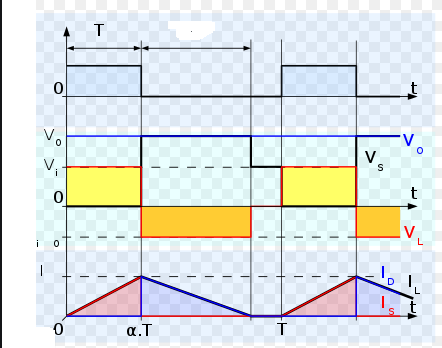 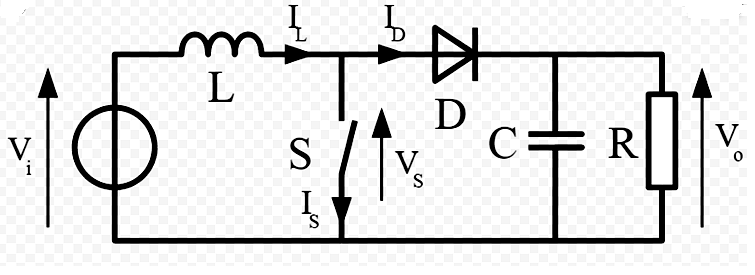 Manipulation: Simuler le circuit pour:Ve= 50V ;  f=22 kHz ; L=3.10-3H ; α=0,6 ; C=1 uF ; Rc= 10Ω . Essayer  Lc= 0.001H ;puis Lc=0.01H  et  Lc=0.1H. 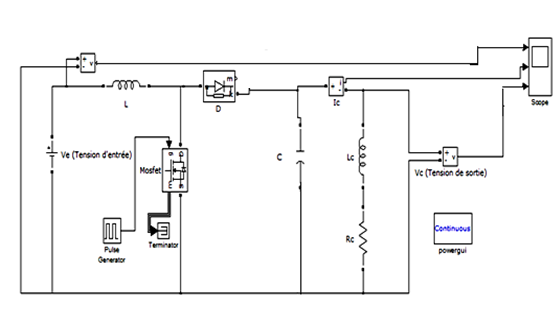  Pour Ve= 100V ; alpha=α=0,3 ; α=0,4 ; α=0,5 ; α=0,6 ; α=0,7 ; α=0,8 ; α=0,9 .      Lc=0.1H ; Vs =  Ve/1- α.   Simuler le circuit, tracer le graphe  Vs = f(α).Quelles sont vos conclusions ?